WOMEN CELLUNIVERSITY COLLEGE FOR WOMEN, Koti, Hyderabad-095 in collaboration with CYBER JAGRITHI, HyderabadTWO DAY ONLINE NATIONAL WEBINAR ON CYBER CRIMES AND CYBER SECURITYDates: 12th and 13th August 2021 Day – 1	12th August 2021, ThursdayThe formal Inaugural session for the Two Day Online National Webinar on Cyber Crimes and Cyber Security began with warm welcome by Dr. K. S. N. Jyothi, I/c Head, Department of Genetics, UCW. The Convener of the Webinar and Coordinator, Women Cell, UCW, Dr. G. Vijaya Lakshmi, gave the significance of the Webinar to the participants. With an alarming increase in the cyber crimes over a period of one year due to pandemic situation, it is essential to understand the challenges of cyber crimes and focus on the latest trends in cybercrimes, how to report such crimes, role of social media and privacy settings and protection of women in cyber world. Mr. Rupesh Mittal, Founder – Director, Cyber Jagrithi, Hyderabad, also shared his views on the theme and explained about the various sessions and the program schedule to the participants. Later, Prof. M. Vijjulatha, Principal, University College for Women and Dr. M. Kavitha, Vice-Principal, UCW addressed the gathering on this occasion and highlighted the significance of the theme of the webinar in the present scenario. The Inaugural session ended with formal vote of thanks.  The first session was on the topic “Women in Cyber Space” delivered by Mrs. Moutan Sarkar, TCS Cyber Security Practice, Member of Cyber Jagrithi, Hyderabad. The Session Coordinator Mrs. P. Suma introduced the speaker to the audience. Speaker spoke on various aspects of cyber crimes, their continuous changing nature affecting the internet users, vulnerability of smart phone devices for collection of data, checking on privacy settings to protect personal information and how to approach to lodge complaints. She explained while discussing several case studies making the session more interactive and interesting to the participants. The second session was the on the topic “Latest Trends in Cyber Crimes” delivered by Mr. Nikhil Choudhary, Cyber Jagrithi, Hyderabad. He highlighted on several types of frauds such as credit card frauds, online selling, jobs, marriage fake admission, fake loan, lottery, customer care, Microloans, QR code, imposter frauds, etc with several case studies. Day – 2	13th August 2021, FridaySpeaker for the first session Adv Satyanarayana Subramanian, Cyber Crime Advocate – Madras High Court and Member of Cyber Jagrithi, Hyderabad discussed about Cyber Laws and Reporting of Cyber Crime. The speaker enlightened the audience with three main rules IPC, CRPC and CPC. He mentioned about the Cyber laws such as Section – 65 of IT Act, Section 66 of IT Act and IPC sections (email spoofing – 433, Bogus websites – 420) which every user who is using the online services should be aware of. He focussed on the role of data in the digital world by quoting Data is the new Oil and also mentioned about how to main the privacy and safety. The importance of FIR and CRC was made clear. He also made it clear that there is no special law available for cyber crimes. The session overall focussed on types of crimes against women / children / teens, legvgal states of crimes (Mens Renus and Actus Renus), Actual stages of crime, logging of information and reporting of crime. The session was closed with the famous crime cases such as hacking BSNL, Tampa Teenager Bitcoins. Speaker for the second session Ms. Anusha Vajha, Member of Fake Check Team of Cyber Jagrithi, Hyderabad spoke on the topic “Social Media and Privacy Settings”.The eminent speakers have discussed the latest trends and crimes happening in cyber space, especially the role of women in cyber space – opportunities and career paths, followed by practical exposure on privacy settings in social media, Laws for cyber crimes in India and guidance to approach legal help whenever required. The valedictory session for the Webinar was conducted by Dr. A. Gayathri Devi, Department of Chemistry, UCW. The report on the Two Day Online National Webinar on Cyber Crimes and Cyber Security was presented by Convener of the Webinar and Coordinator, Women Cell, UCW, Dr. G. Vijaya Lakshmi.  Few participants have shared their valuable views and have given feedback about the sessions conducted in the webinar and that they were highly useful and informative on various aspects of cyber crimes, privacy settings, security while using social media and online transactions. Prof. M. Vijjulatha, Principal, University College for Women later delivered her concluding remarks about the webinar and expressed that the topics covered during the sessions were highly useful, educative and especially women should be vigilant and alert while using Internet and online transactions. One should not fall prey to fraudulent calls or messages and with common sense, one can avoid many such unfortunate and unwanted situations. The session ended with a formal vote of thanks proposed by Dr. M. Devendra, Department of Telugu, UCW 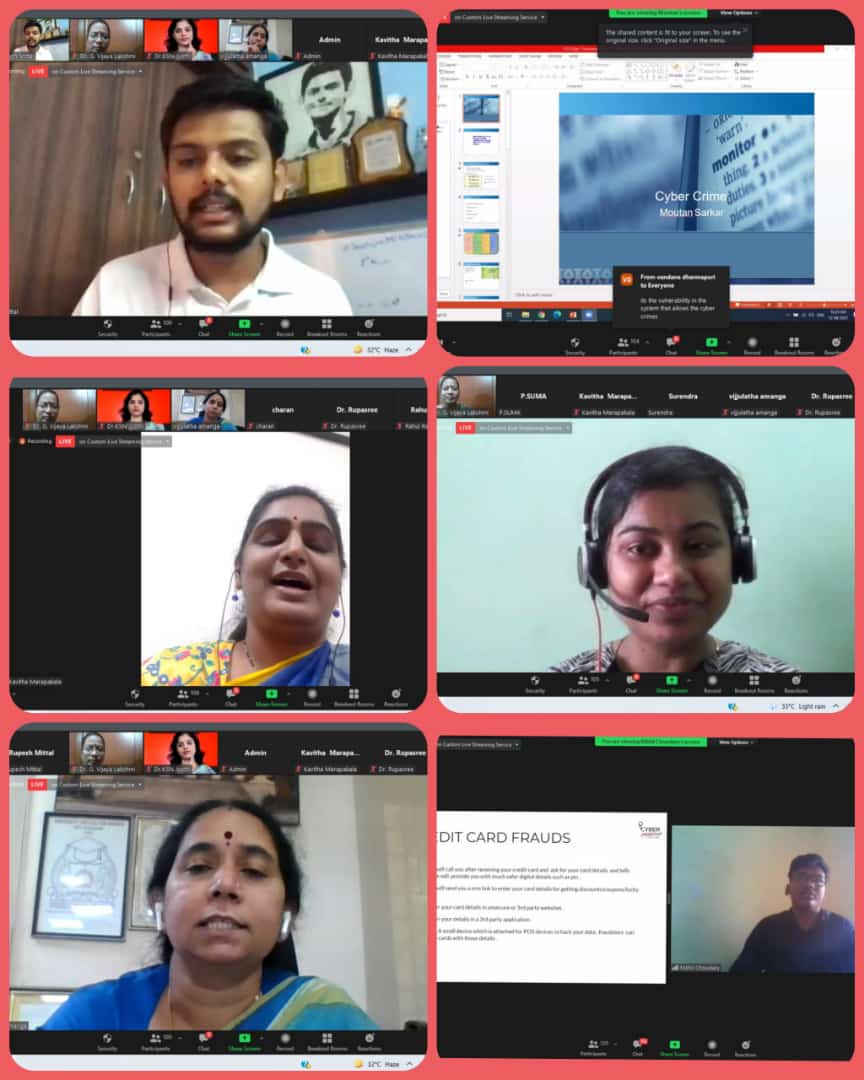 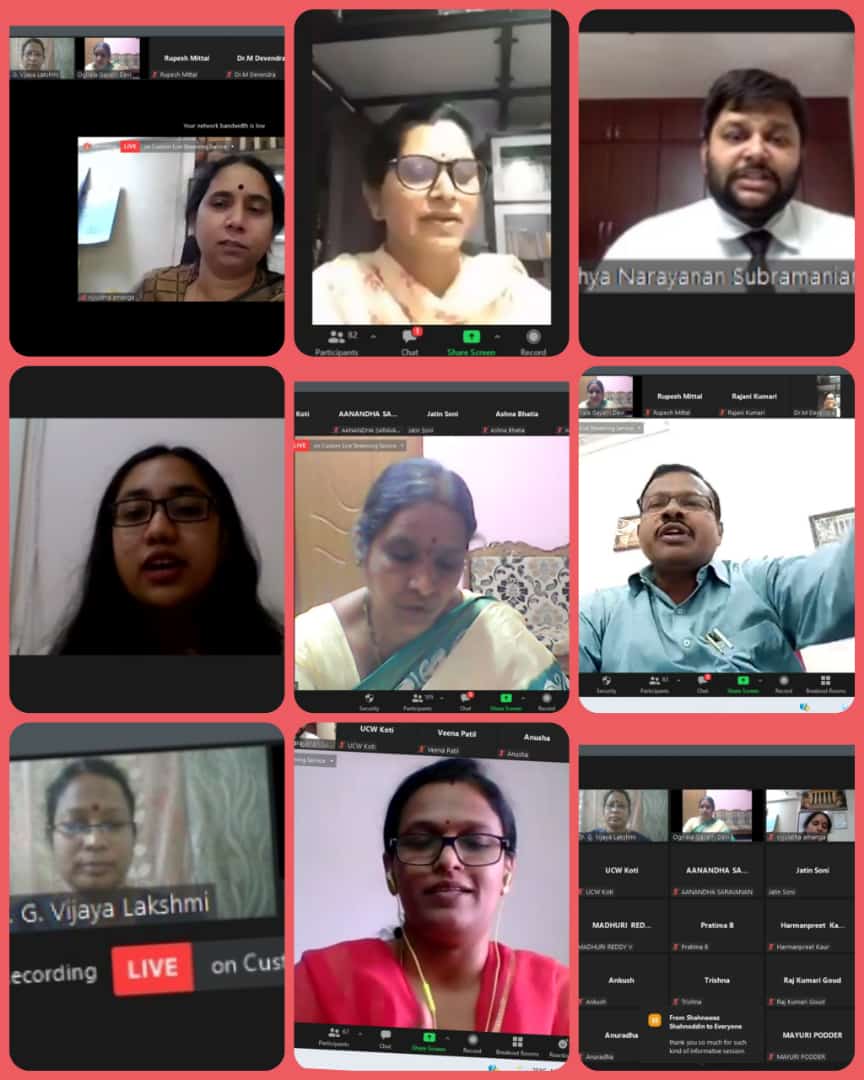 